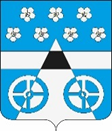 Российская ФедерацияСамарская областьмуниципальный район ВолжскийСОБРАНИЕ ПРЕДСТАВИТЕЛЕЙ СЕЛЬСКОГО ПОСЕЛЕНИЯ ЛопатиноТРЕТЬЕГО  созываРЕШЕНИЕ      от  18 мая  2016 года                  № 35 				с. ЛопатиноОб утверждении Порядка проведения общественных слушаний при установлении публичного сервитута в интересах сельского поселения Лопатино муниципального района Волжский Самарской области         В соответствии  с  частью  4 статьи 8 Закона Самарской области от 11.03.2005 № 94-ГД «О земле», руководствуясь Земельным кодексом Российской Федерации, Федеральным законом от 06.10.2003 № 131-ФЗ «Об общих принципах организации местного самоуправления в Российской Федерации», Уставом сельского поселения Лопатино муниципального района Волжский Самарской области, Собрание Представителей сельского поселения Лопатино муниципального района Волжского  Самарской области                                                                                                                   РЕШИЛО:1.Утвердить Порядок проведения общественных слушаний при установлении публичного сервитута в интересах сельского поселения Лопатино муниципального района Волжский Самарской области (Приложение).2. Опубликовать настоящее решение в газете «Волжская новь».3. Решение вступает в силу со дня его официального опубликования.Глава  сельского поселения Лопатино                                                                                                              муниципального района Волжский                                                                                                                            Самарской области                                                                     В.Л.ЖуковПредседатель Собрания Представителей                                                                                                                   сельского поселения Лопатино                                                                                                                          муниципального района Волжский                                                                                                                                  Самарской области                                                               А.И.АндреяновПРИЛОЖЕНИЕ                                      к решению Собрания Представителей                                      сельского поселения Лопатино                            муниципального района Волжский                                                                                     Самарской области                                                                                             от  18.05.2016 № 35ПОРЯДОКпроведения общественных слушаний при установлении публичного сервитута в интересах сельского поселения Лопатиномуниципального района Волжский Самарской области1. Настоящий Порядок определяет процедуру проведения общественных слушаний при установлении публичного сервитута в интересах сельского поселения Лопатино муниципального района Волжский Самарской области (далее - общественные слушания).2. Лицо, заинтересованное в установлении публичного сервитута (далее - заинтересованное лицо), представляет в Администрацию сельского поселения Лопатино муниципального района Волжский Самарской области (далее – Администрация), заявление с приложением документов, необходимых для установления публичного сервитута.Заинтересованными лицами являются органы государственной власти Российской Федерации или Самарской области, органы местного самоуправления, физические или юридические лица в случаях, предусмотренных статьей 23 Земельного кодекса Российской Федерации.Заявление должно содержать следующие сведения:а) обоснование и цель установления публичного сервитута;б) кадастровый номер земельного участка, в отношении которого необходимо установить публичный сервитут;г) срок установления сервитута.Информация о правообладателе (правообладателях) земельного участка, в отношении которого необходимо установить публичный сервитут, запрашивается Администрацией самостоятельно в Управлении Росреестра по Самарской области.  По желанию заинтересованного лица к заявлению может быть приложена выписка из государственного кадастра недвижимости, выписка из Единого государственного реестра прав на недвижимое имущество и сделок с ним о правах на земельный участок, который предлагается обременить публичным сервитутом, выданные не ранее чем за 30 дней до даты подачи заявления.Администрация отказывает в рассмотрении заявления в пятнадцатидневный срок со дня поступления заявления в случае, если оно не содержит сведения, указанные в настоящем пункте;3. Администрация в тридцатидневный срок рассматривает заявление и обеспечивает опубликование в газете «Волжская Новь» в срок не позднее 30 календарных дней до дня проведения общественных слушаний информационного сообщения о проведении общественных слушаний или направляет заявителю мотивированный отказ в их проведении в случае, если цель установления публичного сервитута, указанная в заявлении, не соответствует пункту 3 статьи 23 Земельного кодекса Российской Федерации, а также в случае, если отсутствует необходимость для установления публичного сервитута в интересах муниципального района Волжский Самарской области. Отказ в проведении общественных слушаний может быть обжалован в суде в установленном законом порядке.4. Информационное сообщение о проведении общественных слушаний должно содержать следующие сведения:дата, время и место проведения общественных слушаний;информация об инициаторе установления публичного сервитута;информация о земельном участке (земельных участках), в отношении которого (которых) предполагается установить публичный сервитут;информация о правообладателе земельного участка (правообладателях земельных участков), в отношении которого (которых) предполагается установить публичный сервитут;цель установления публичного сервитута и обоснование необходимости его установления;предлагаемый срок действия публичного сервитута;место и время приема замечаний, предложений по установлению публичного сервитута.5. Администрация направляет заказным письмом правообладателю земельного участка (правообладателям земельных участков), в отношении которого (которых) предполагается установить публичный сервитут, уведомления о проведении общественных слушаний. 6. Участниками общественных слушаний являются:Глава сельского поселения, на территории которого расположен земельный участок, в отношении которого планируется установление публичного сервитута;  заинтересованное лицо либо его представитель;лица, постоянно проживающие на территории сельского поселения Лопатино муниципального района Волжский Самарской области, или их представители;собственники, пользователи, владельцы земельного участка, в отношении которого планируется установление публичного сервитута или их представители;иные лица, права и законные интересы которых затрагиваются установлением публичного сервитута или их представители.Отсутствие в месте проведения общественных слушаний во время проведения общественных слушаний надлежащим образом уведомленных участников общественных слушаний не является основанием для признания недействительным решений, принятых на общественных слушаниях.7. Представитель Администрации, назначаемый распоряжением Администрации, перед началом общественных слушаний оглашает вопросы, подлежащие обсуждению, порядок и последовательность проведения общественных слушаний.8. После выступления представителя Администрации слово предоставляется заинтересованному лицу либо его представителю, иным лицам, права и законные интересы которых затрагиваются установлением публичного сервитута.Время для выступления предоставляется не более 7 минут. В исключительных случаях по решению представителя Администрации время выступления может быть продлено.9. После окончания выступлений представитель Администрации предоставляет выступающим право реплики продолжительностью не более 3 минут.10. Решения принимаются большинством голосов от общего числа присутствующих участников общественных слушаний.11. Представитель Администрации обеспечивает ведение протокола общественных слушаний, в котором указываются:время, дата и место проведения общественных слушаний;вопросы, рассмотренные на общественных слушаниях;список лиц, выступивших на общественных слушаниях;содержание выступлений;количество присутствующих;результаты голосования;принятые решения.12. Протокол общественных слушаний составляется в двух экземплярах и подписывается представителем Администрации.13. В течение 14 календарных дней со дня проведения общественных слушаний уполномоченный орган обеспечивает опубликование в газете «Волжская Новь» результатов голосования и принятых решений общественных слушаний.14. Решения общественных слушаний учитываются при установлении публичного сервитута в соответствии с законодательством.